DBSW-52C 工程机械装载机变矩器解剖模型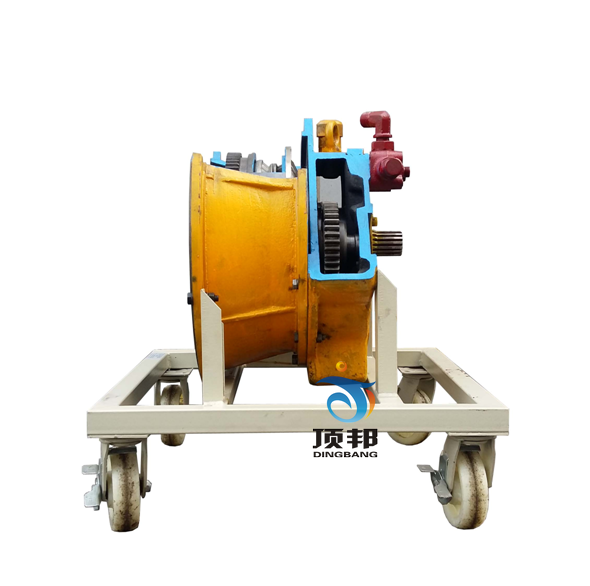 一、功能特点1.采用ZC50液力变矩器与液压泵总成(附件齐全)进行解剖，各零部件齐全，能够全面的展示总成的内外结构。2.通过解剖和各剖面喷涂不同颜色，使内外部件的机械结构和相互之间的装配关系清楚的显现在外面。3.设备底座架(带移动脚轮)采用钢管焊接成形，表面经喷涂工艺处理。移动脚轮与底座用M6*4螺丝固定。二、基本配置(每台)序号名       称规格型号单位数量1解剖液力变矩器与液压泵总成翻新套12设备底座架(带移动脚轮)400×300×700mm(长×宽×高)；颜色：红色等台1